Erfgoedplus : la plateforme du patrimoine en ligne remporte un Prix du patrimoine culturel de l'UE / Concours Europa Nostra 2017Bruxelles / La Haye, 5 avril 2017 – La Commission européenne et Europa Nostra ont révélé aujourd’hui les lauréats des Prix du patrimoine culturel de l’Union européenne / Concours Europa Nostra 2017, distinction européenne la plus prestigieuse dans le domaine du patrimoine. Les 29 lauréats issus de 18 pays sont honorés pour leurs réalisations notables en matière de conservation, de recherche, de contribution exemplaire, et d’éducation, formation et sensibilisation. Erfgoedplus : plateforme du patrimoine en ligne, Hasselt, Belgique, est parmi les lauréats de cette année. Des jurys composés d’experts indépendants ont évalué un total de 202 candidatures soumises par des organismes et individus de 39 pays à travers l’Europe, et ont sélectionnés les gagnants.Les citoyens du monde entier peuvent désormais voter en ligne pour le Prix du Public et mobiliser un soutien pour le(s) projet(s) lauréats de leur propre pays ou d’un autre pays européen. A cette occasion, les votants peuvent gagner un voyage pour deux en Finlande et assister en tant qu’invité spécial à la Cérémonie de remise des Prix qui se tiendra dans la ville historique de Turku le 15 mai. . Au cours de la Cérémonie, les sept lauréats des Grand Prix qui recevront chacun 10 000€, ainsi que le gagnant du Prix du Public choisi parmi les projets gagnants de cette année seront annoncés.Parmi les initiatives remarquables primées cette année se trouvent : la rénovation d’une route traversant les montagnes de Norvège sur 100km, facilitant ainsi l’accès des visiteurs à un espace d’une beauté naturelle époustouflante ; un projet de recherche pionnier sur les peintures et dessins du peintre néerlandais Jérôme Bosch qui apporte une lumière nouvelle sur quelques œuvres d’art parmi les plus fascinantes au monde créées au tournant du 16ème siècle ; les efforts d’un conservateur et historien d’art pour protéger le patrimoine de Croatie pendant près de 60 ans ; et la mise en place d’un centre d’arts visuels et de recherche chypriote à Nicosie fondé dans une optique de réconciliation et de paix. Pour la première fois, un Prix est aussi présenté à un projet de Géorgie : un programme de formation et de sensibilisation qui a grandement contribué à la sauvegarde de l’artisanat traditionnel menacé du pays. « Je félicite tous les lauréats. Leurs accomplissements démontrent une fois de plus à quel point beaucoup d’européens sont engagés dans la protection et la sauvegarde de leur patrimoine culturel. Leurs projets soulignent le rôle essentiel que joue le patrimoine culturel dans nos vies et notre société. En particulier aujourd’hui, alors que l’Europe fait face à de nombreux défis sociétaux de grande ampleur, la culture est vitale pour nous aider à promouvoir notre histoire et nos valeurs communes ainsi qu’à renforcer la tolérance, la compréhension mutuelle et l’inclusion sociale. L’Année européenne du patrimoine culturel en 2018 sera une opportunité idéale pour se concentrer sur ce qui nous uni en tant qu’européens – notre histoire, culture et patrimoine en commun. La Commission européenne continuera à soutenir ce Prix et d’autres projets dans le domaine du patrimoine à travers notre programme Europe Créative, » a déclaré Tibor Navracsics, Commissaire européen à l’Education, la Culture, la Jeunesse et aux Sports. « Je tiens à féliciter chaleureusement les lauréats de cette année et rendre hommage à tous ceux qui ont rendu ces réalisations exceptionnelles possibles grâce à leur talent formidable, engagement passionné et grande générosité. Ils font désormais partie d’un groupe de privilégiés de quelque 450 accomplissements remarquables primés par Europa Nostra et la Commission européenne ces 15 dernières années. Tous nos lauréats démontrent que le patrimoine est un outil essentiel au développement économique durable, à la cohésion sociale et à une Europe plus inclusive. Les leaders européens devraient saisir l’opportunité historique offerte par l’Année européenne du patrimoine culturel en 2018 pour reconnaître les bénéfices multiples du patrimoine et son importance fondamentale au rapprochement des pays, communautés et cultures en Europe et au-delà, » a affirmé Plácido Domingo, le célèbre chanteur d’opéra et Président d’Europa Nostra. Les gagnants des Prix du patrimoine culturel de l’UE / Concours Europa Nostra 2017 seront honorés à l’occasion d’un évènement prestigieux co-présenté par le Commissaire européen Navracsics et Maestro Plácido Domingo le 15 mai prochain en fin d’après-midi à Église Saint-Michel de Turku. La Cérémonie de remise des Prix européens du patrimoine rassemblera quelque 1200 personnes, y compris des professionnels du patrimoine, des bénévoles et des partisans de toute l’Europe, ainsi que des hauts représentants des Institutions de l’UE, du pays hôte et d’autres Etats membres.Les lauréats présenteront également leurs réalisations patrimoniales exemplaires pendant la Foire de l’Excellence le 14 mai au « Sigyn Hall » du Conservatoire de musique de Turku, et participeront à divers évènements du Congrès européen du patrimoine à Turku (11-15 mai). Organisé par Europa Nostra, le Congrès fourni un cadre inspirant au networking et l’occasion de débattre des développements européens récents liés au patrimoine, avec un accent particulier sur l’Année européenne du patrimoine culturel en 2018.Les candidatures pour l’édition 2018 du Prix pourront être soumises du 15 mai au 1er octobre 2017 via le site internet dédié. Lauréats 2017(par ordre alphabétique des pays)Catégorie Conservation▪ Chapelle St Martin à Stari Brod, environs de Sisak, CROATIE▪ Un toit pour les ruines du Monastère de San Juan à Burgos, ESPAGNE▪ Forteresse du Cap Enderrocat, Majorque, ESPAGNE▪ Ancienne ville de Karthaia, Île de Kéa, GRECE▪ Bastion du Palais des grands maîtres de Rhodes, GRECE▪ Pyramide blanche à Rome, ITALIE▪ La Route Royale à travers Filefjell, NORVEGE▪ Eglise et Tour des Clercs à Porto, PORTUGAL ▪ Complexe Baroque et Jardins à Kuks, région de Hradec Králové, REPUBLIQUE TCHEQUE▪ Palais de la Culture à Blaj, région de Transylvanie, ROUMANIE▪ Cromford Mills : Bâtiment 17, Derbyshire, ROYAUME UNICatégorie Recherche ▪ Retable de Rode : Projet de Recherche et Conservation, Tallinn, ESTONIE▪ ‘Carnaval Roi d’Europe, San Michele all’Adige, ITALIE▪ Musée Piranesi’, Milan, ITALIE▪ Bosch : Projet de Recherche et Conservation, Bois-le-Duc, PAYS-BASCatégorie Contribution Exemplaire▪ M. Ferdinand Meder, Zagreb, CROATIE▪ M. Jim Callery, Comté de Roscommon, IRLANDE▪ The Norwegian Lighthouse Society, NORVEGE▪ M. Zoltán Kallós, région de Transylvanie, ROUMANIECatégorie Education, Formation et Sensibilisation▪ Projet de Patrimoine Culturel et libre Accessibilité, Berlin, ALLEMAGNE▪ Erfgoedplus : plateforme du patrimoine en ligne, Hasselt, BELGIQUE▪ Centre d’Arts Visuels et de Recherche, Nicosie, CHYPRE▪ Paavo Nurmi : projet commémoratif, Turku, FINLANDE▪ Initiative pour le patrimoine artisanal en Géorgie, Tbilissi, GEORGIE▪ ilCartastorie : Récits dans les archives, Naples, ITALIE▪ Patrimoine Culturel juif: programme éducatif, Varsovie, POLOGNE▪ Master avancé en analyse structurelle de monuments et constructions historiques, projet européen coordonné à Guimarães, PORTUGAL▪ Programme éducatif pour le patrimoine culturel tchèque, Telc, région de Vysočina, REPUBLIQUE TCHEQUE▪ SAMPHIRE : projet de patrimoine maritime dans l’Ouest de l’Ecosse, ROYAUME UNIUn Prix Europa Nostra est aussi décerné à des projets patrimoniaux remarquables issus de deux pays européens ne prenant pas part au programme Europe Créative de l’UE.Catégorie Conservation: Hammam Kılıç Ali Paşa à Istanbul, TURQUIECatégorie Recherche : Collection de Chronométreurs de Philippe Stern, Genève, SUISSEErfgoedplus: Une plateforme patrimoniale en ligne, HasseltErfgoedplus.be constitue une plateforme digitale générée par les utilisateurs, pour la collection et l’échange de données autour du thème du patrimoine culturel de tout type. Elle se focalise sur le patrimoine local des provinces du Brabant flamand et de Limbourg en Belgique. « Cette excellente plateforme a considérablement amélioré le niveau de la documentation patrimoniale belge », a déclaré le jury au sujet du projet. L’initiative vise à former les gérants patrimoniaux (professionnels et autres) en matière de documentation de haut niveau, à travers le développement et l’utilisation de logiciels de pointe pour la collection de données. “This outstanding platform has considerably advanced the standards of heritage documentation in Belgium”, said the jury about this project which aims to train heritage managers (professional or not) in high quality documentation by developing and using state-of-the-art data collection software. Le projet est coordonné par le Centre provincial pour le patrimoine culturel de la Province du Limbourg et a reçu le soutien du Fonds européen de développement régional. La plateforme consiste en trois parties: une base de données pour réunir toutes les informations pertinentes, un site web ‘www.erfgoedplus.be’ afin de rendre accessibles ces informations au grand public, puis en dernier lieu un outil d’enregistrement numérique qui permet d’inventorier les petites collections patrimoniales locales selon les standards professionnels actuels. L’outil web a été conçu sur la base des normes les plus avancées en matière de documentation patrimoniale. Ainsi, les organisations patrimoniales locales sont en mesure d’atteindre un niveau international pour l’enregistrement de leurs données.Toutefois, ce qui rend ce projet unique est le fait que le développement de la technologie ne représente qu’une petite partie des activités de l’initiative. En effet, le système constitue un instrument fondamental pour la réalisation d’objectifs plus larges. Parmi ceux-ci nous citons la motivation et le soutien de communautés patrimoniales locales afin qu’elles enregistrent et consolident leurs connaissances relatives à leur patrimoine, ainsi que la mise en évidence de l’importance de l’uniformité dans les standards professionnels.« Cette initiative offre un modèle de formation efficace et intéressant pour d’autres projets partout en Europe, car elle intègre la formation, la digitalisation et la participation de la communauté. De cette manière elle favorise l’inclusion, car les organisations patrimoniales plus petites sont en mesure de contribuer de manière professionnelle à d’autres portails web plus importants », a affirmé le jury.Erfgoedplus.be n’enregistre pas de collections elle-même, mais compte à cet effet sur le travail passionné des gérants locaux de collections. Ces derniers constituent les experts du contenu qu’ils fournissent et enregistrent. Erfgoedplus.be, de son côté, leur fournit support et expertise technique afin d’assurer que ce contenu soit consigné de façon compétente. Concrètement, l’initiative propose donc une assistance, des formations, des recommandations et un help desk. « La plateforme offre un outil précieux à l’appui d’autres projets de préservation du patrimoine et elle augmente en même temps la sensibilité du public à la valeur de l’héritage culturel. Le projet atteint ce but en utilisant un portail commun de données ouvertes et en encourageant la réutilisation de données numériques, entre autres par le biais d’un lien avec ‘Europeana’, une importante plateforme de données facilement accessible pour le patrimoine commun européen. Voilà un exemple d’excellence dans le domaine de la documentation patrimoniale », a déclaré le jury.Informations généralesPrix du patrimoine culturel de l’UE / Concours Europa NostraLes Prix du patrimoine culturel de l’Union européenne / Concours Europa Nostra ont été lancés par la Commission européenne en 2002, et sont gérés depuis par Europa Nostra. Ils glorifient et soutiennent les meilleures pratiques en matière de conservation du patrimoine, recherche, management, volontariat, éducation et communication. De cette façon, ils contribuent à une reconnaissance publique plus forte du patrimoine culturel comme ressource stratégique pour l’économie et la société en Europe. Les Prix bénéficient du soutien du programme Europe Créative de l’Union européenne. Ces 15 dernières années, des organismes et individus issus de 39 pays ont soumis un total de 2720 candidatures pour les Prix. L’Espagne est en tête du classement du nombre de candidatures par pays avec 498 projets présentés, suivie par le Royaume-Uni avec 286 candidatures et l’Italie avec 239 candidatures. Quant aux catégories, la Conservation compte le plus de candidatures (1606). Viennent ensuite l’Education, Formation et Sensibilisation (457), puis la Recherche (340) et enfin les Contributions Exemplaires au patrimoine (317).Depuis 2002, des jurys composés d’experts indépendants ont sélectionnés 455 projets issus de 34 pays pour recevoir un Prix. Conformément au nombre de candidatures, l’Espagne reste en tête du classement avec 61 Prix reçus. Le Royaume-Uni est en seconde position avec 60 Prix. L’Italie est troisième (37 Prix), l’Allemagne quatrième (29 Prix), et la Grèce cinquième (27 Prix). Concernant les catégories, la Conservation compte le plus de lauréats (267), suivie par les Contributions Exemplaires au patrimoine (67), l’Education, Formation et Sensibilisation (65), et, en dernier, la Recherche (56).Un total de 95 Grand Prix d’une valeur de 10 000€ ont été décernés à des initiatives patrimoniales remarquables sélectionnées parmi les projets lauréats. Les Prix du patrimoine culturel de l’UE / Concours Europa Nostra ont contribué à la consolidation du secteur du patrimoine en Europe en mettant en lumière les meilleures pratiques, en encourageant l’échange transfrontalier de connaissances et en mettant en relation divers acteurs de réseaux plus vastes. Ils ont également apporté des bénéfices majeurs aux lauréats, tels qu’une visibilité (inter)nationale plus large, des financements complémentaires et un nombre accru de visiteurs. Ils ont de plus sensibilisé le grand public à notre patrimoine commun tout en soulignant son caractère européen intrinsèque. Les Prix se révèlent ainsi être un outil indispensable à la promotion du patrimoine en Europe.Europa NostraEuropa Nostra est la fédération européenne des organisations du patrimoine, également soutenue par un large réseau d’organismes publics, entreprises privées et individus. Couvrant plus de 40 pays en Europe, l’organisation est la voix de la société civile engagée en faveur de la sauvegarde et de la mise en valeur du patrimoine culturel et naturel en Europe. Fondée en 1963, Europa Nostra est reconnue aujourd’hui comme le réseau le plus représentatif dans le domaine du patrimoine en Europe. Plácido Domingo, chanteur d’opéra et chef d’orchestre mondialement connu, est le Président de l’organisation. Europa Nostra se bat pour sauver les monuments, sites et paysages culturels de l’Europe en danger, en particulier par son programme des « 7 sites les plus menacés ». La fédération célèbre également l’excellence par le biais des Prix du patrimoine culturel de l’UE / Concours Europa Nostra. Elle contribue aussi à la formulation et l’implantation de stratégies et politiques européennes liées au patrimoine, à travers un dialogue structuré avec les Institutions européennes et la coordination de l’Alliance européenne pour le patrimoine 3.3. Europe CréativeEurope Créative est le nouveau programme de l’UE pour soutenir les secteurs de la culture et de la création, leur permettant de contribuer davantage à la création d’emplois et à la croissance. Doté d’un budget d’1,46 milliard d’euros pour 2014-2020, le programme soutient des organismes dans les domaines du patrimoine, arts de la scène, beaux-arts, arts interdisciplinaires, édition, cinéma, télévision, musique et jeux vidéo, ainsi que des dizaines de milliers d’artistes et professionnels des secteurs culturel et audiovisuel. Le financement leur permettra d’exercer leur activité dans toute l’Europe, de toucher de nouveaux publics et d’acquérir les compétences nécessaires à l’ère numérique.                         COMMUNIQUÉ DE PRESSE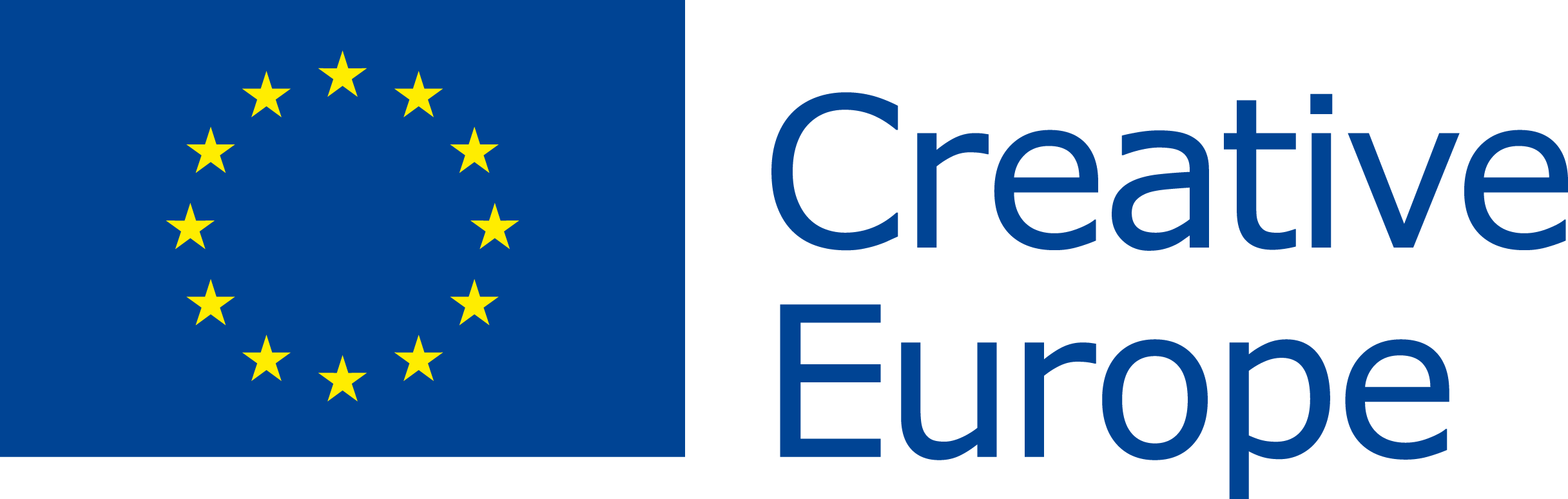                         COMMUNIQUÉ DE PRESSE                        COMMUNIQUÉ DE PRESSE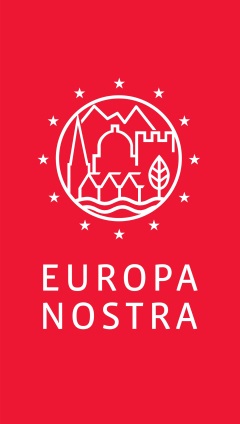 CONTACTSEuropa NostraJoana Pinheiro, jp@europanostra.org, +31 70 302 40 55 Elena Bianchi, eb@europanostra.org, +31 70 302 40 58Commission européenneNathalie Vandystadt nathalie.vandystadt@ec.europa.eu, +32 2 2967083Joseph Waldstein joseph.waldstein@ec.europa.eu, +32 2 2956184Erfgoedplus : plateforme du patrimoine en ligneJef Malliet, jef.malliet@limburg.be+32 11 238 384EN SAVOIR PLUSSur chaque projet primé:informations et commentaires des jurys, photos en haute résolution and vidéosTwitter: @europanostra    Site internet d’Europe Créative Twitter: @europe_creative Site internet du Commissaire Navracsicswww.erfgoedplus.be